В. Сухомлинський  про  виховання  у  дітей  любові  до  матері  та  родиниВасиля  Сухомлинського, а  саме працювала  над  проблемою сімейного виховання. В умовах економічної та духовної кризи , що панує в сучасному українському суспільстві надзвичайно гостро стоїть проблема відродження традиційних основ української родини і сімейних виховних звичаїв , традицій як інтелектуального і морально -етичного, суспільно -патріотичного джерела формування особистості , основного механізму стабілізації сімейних відносин.   Сьогодні стає все більш очевидним , що без засвоєння молодим поколінням цінностей сімейних традицій , основ «сімейної педагогіки » не можна побудувати демократичне , гуманне суспільство. Необхідність звернення до виховного досвіду народу і його духовно -моральних засад, сімейних виховних традицій відзначають державні документи: Декларація про державний суверенітет України , Державна програма «Освіта » (« Україна XXI століття » ) та інші.  У цьому контексті особливо актуальними стають теоретичні розробки і практичний досвід видатного педагога Василя Олександровича Сухомлинського , який розглядав проблему єдності в роботі педагогів  і сім'ї та її вплив на духовно -моральний та фізичний розвиток особистості..Світ прекрасного для дитини починається в родині. " Тонкість відчуття людини , емоційна сприйнятливість, вразливість , чуйність , співпереживання , проникнення в духовний світ іншої людини - все це осягається насамперед у родині " .    Для дитини найбільш дорогою, близькою , прекрасною істотою є мати. Мати - це не тільки тепло , затишок , увага. Це - світ сонця , любові , добра , ласки , увесь світ у руках матері. І від того , який він, цей світ , залежить, яким виросте людина .    При недоліку материнської уваги розвиток дитини завжди затримується - психічно , фізично , інтелектуально , емоційно. Деякі психіатри думають, що кілька місяців позбавлення материнського впливу досить для того , щоб у психіці дитини відбулися зміни , які вже не можна цілком усунути в майбутньому. Для Сухомлинського культ матері - це результат серйозних роздумів про необхідність зв'язку поколінь , про передачу духовної культури." Професія  педагога , - писав Сухомлинський , - це людинознавство , постійне , що не припиняється проникнення в складний духовний світ людини. Чудова риса - постійно відкривати у людині нове, дивуватися новому, бачити людину в процесі його становлення - один з тих коренів , які живлять покликання до педагогічної праці . Я твердо переконаний , що цей корінь закладається в людині ще в дитинстві.  Він закладається турботами старших - батька , матері , педагога , - які виховують дитину в дусі любові до людей , поваги до людини " . Саме так формувався педагогічний талант самого В.А. Сухомлинського , джерело якого - любов до дітей , глибока віра в можливість виховання кожної дитини так , щоб не потрібно було, потім виправляти допущені в ранньому дитинстві помилки. Терпимість до дитячих слабкостей , розуміння найтонших спонукальних мотивів і причин дитячих пустощів , чуйність , турбота про дитину - усю цю мудрість Сухомлинський виніс із власного дитинства.ГУРТКОВА   РОБОТА«Найласкавіші  руки»МЕТА:виховання моральних  якостей  дошкільників; любові, поваги  до  матері  та  родини  через  творчу  спадщину  В.Сухомлинського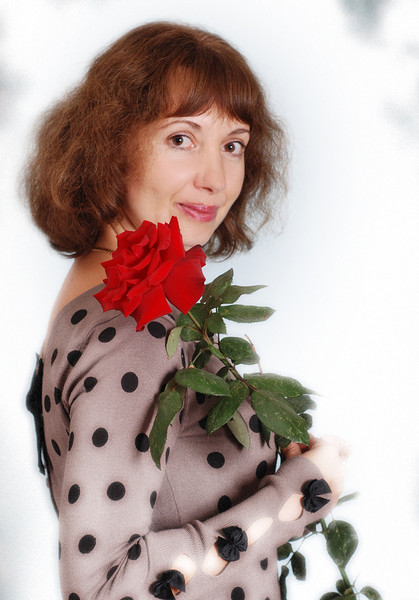   Струсь Наталя Володимирівна  працює у дошкільному навчальному закладі № 4 м. Жашкова на  посаді вихователя з 2008 року. За час роботи  досягла високого професійного  рівня  у роботі, зарекомендувала себе як досвідчений та відповідальний працівник. ЇЇ   педагогічна діяльність сприяє розвитку творчих здібностей вихованців. Багато уваги приділяє розвитку  активного мовлення дітей. Її вихованці гарно володіють монологічним та пояснювальним мовленням. У своїй діяльності вихователь активно застосовує інноваційні форми роботи з дітьми. Вміє зацікавити дітей, домагається ефективного засвоєння ними знань. Широко використовує ігрові методи у роботі з дітьми. Декілька  років  поспіль активно  впроваджувала  в  свою  роботу педагогічну  спадщину  видатного  педагога  №п/пмісяцьорієнтовна  тематика  творів1.вересень«Він  став  трудівником»«Як же  все  це  було без  мене?»«Ніч  та  біла  сорочка»«Не  видно, бо  ніч»2.жовтень«Чорнобривці»«А  де ж  подівся  той  хлопчик»«Хай  я  буду  ваша, бабусю»«Бо  я  людина»3.листопад«Як  дівчинка  побачила  себе»«Чому  здивувався  Петрик»«Сива  волосинка»«Хочу  й  на  тата  бути  схожа»4.грудень«Щоб  кіт  мишки  не  впіймав»«Кожна  людина  повинна»«Як  хлопці  мед  поїли»«Хлопчик  і хвора  мама»5.січень«Що  Ніна  має  зробити»«Як  Петрик  розгнівався»«Хто  розмалював  півника»«Мама  послала»6.лютий«Щоб  ти  став  кращий»«Знайшов  винного»«Яблуко  в  осінньому  саду»«Заплющені  очі»7.березень«Петрик  і  Павлик»«Чого ж  ви, тату, мовчите?»«Відломлена  гілка»«Бабуся  і  Петрик»8.квітень«Скляне  мишеня»«Три  пиріжки»«Спіть, мамо, спіть..»«Чого  ж  ти  вчора  не  шукав  моїх  окулярів?»9.травень«Мамин  кавун»«Добре  слово»«Троє  рожевих  яблук»«В  гостях  у  дядька  Матвія»